D./Dña._______________________________________________________________________Primer apellido _________________________________________________________________Segundo apellido _______________________________________________________________en su calidad de _______________________________________ (1) de la Escuela Oficial de Idiomas de Pamplona, con D.N.I. nº ___________________________ y con domicilio en __________________________________________ Población ___________________________Tfno. _______________________ se presenta como candidato/a para las elecciones al Consejo Escolar de la Escuela, de acuerdo con la resolución 393/2022, de 7 de septiembre de 2022Pamplona,         de                            de 2022( firma )Fdo.: _______________________________Profesor, alumno oficial, trabajador de Administración y Servicios.Adjuntar fotocopia del D.N.I.Entregar la candidatura dentro del sobre adjunto en Conserjería (planta baja) o a través de la página web.Sr. Presidente de la Junta Electoral para las Elecciones al Consejo Escolar.Escuela Oficial de Idiomas de Pamplona.Izena ________________________________________________________________________ Lehendabiziko deitura ___________________________________________________________ Bigarren deitura __________________________________________________ jaunak/andereak, Iruñeko Hizkuntza Eskola Ofizialeko _____________________________________________ (1) NAN zkia ______________________, bizilekua ___________________________________ herria _____________________, Telefono zkia _______________________, 2022ko irailaren 7ko 393/2022 Ebazpenaren bidez egindako deiaren arabera Eskolako Eskola Kontseiluko hauteskundeetan hautagai izateko aurkezten du bere burua.Iruñea, 2022ko                     ren                   a(Sinadura )Stua.: ______________________________Irakasle, ikasle ofizial, Administrazio eta Zerbitzuetako langile.NANaren fotokopia ere entregatu behar da.Kandidatura hau, honekin batera doan sobrearen barruan entregatu behar da Etxezaintzan (beheko solairuan).Eskola Kontseiluko hauteskundeetako Eskola Batzordeko Presidente Jauna.Iruñeko Hizkuntza Eskola Ofiziala.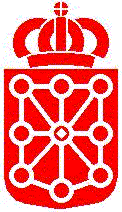 Gobierno de NavarraDepartamento de EducaciónEscuela Oficial de Idiomas de PamplonaIruñeko Hizkuntza Eskola Ofiziala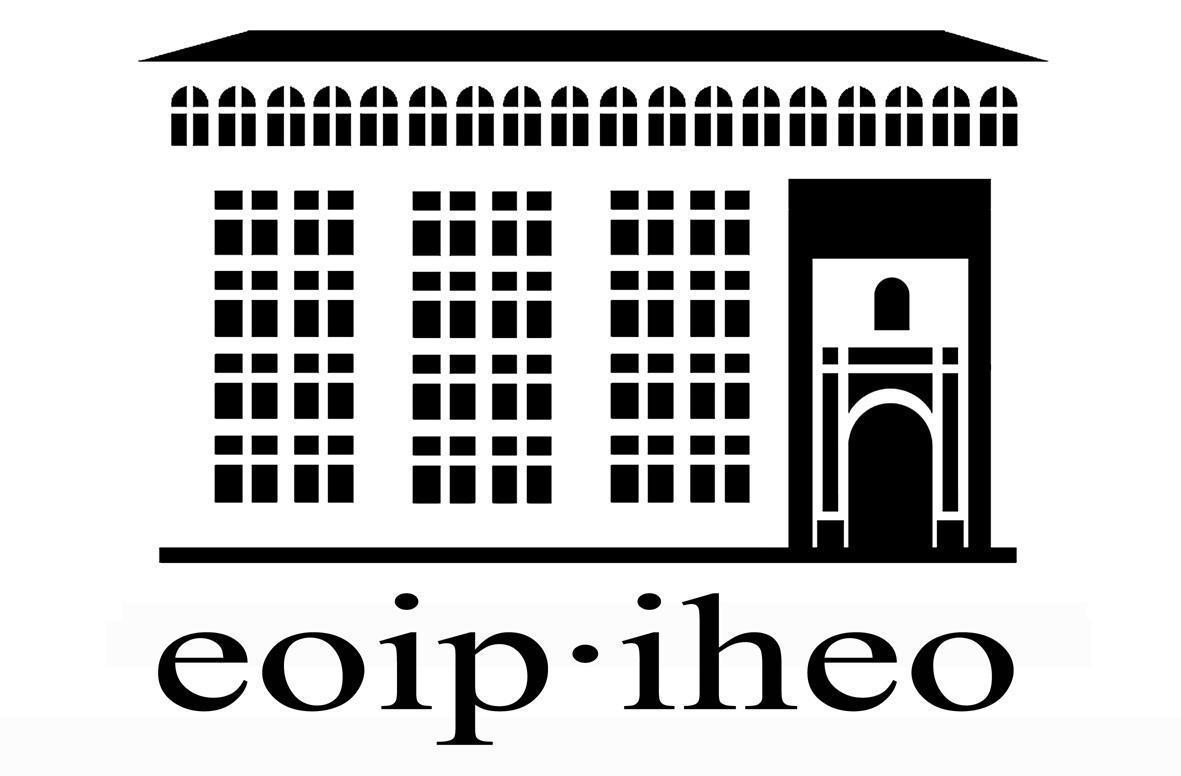 Nafarroako GobernuaHezkuntza DepartamentuaCompañía 6 – 31001 Pamplona/IruñeaTel: 848.43.00.40 · Fax: 848.43.00.51E-mail: eipamplo@educacion.navarra.esGobierno de NavarraDepartamento de EducaciónEscuela Oficial de Idiomas de PamplonaIruñeko Hizkuntza Eskola OfizialaNafarroako GobernuaHezkuntza DepartamentuaCompañía 6 – 31001 Pamplona/IruñeaTel: 848.43.00.40 · Fax: 848.43.00.51E-mail: eipamplo@educacion.navarra.es